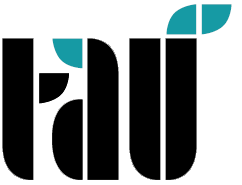 TÜRK-ALMAN ÜNİVERSİTESİSOSYAL BİLİMLER ENSTİTÜSÜKAYIT DONDURMA TALEP FORMUSOSYAL BİLİMLER ENSTİTÜSÜ MÜDÜRLÜĞÜNEYukarıda belirtmiş olduğum mazeretim nedeniyle ....................... Öğretim Yılı ....................... Yarıyılında kaydımın dondurulmasını talep ediyorum. Mazeretime ilişkin belgeler ekte sunulmuştur.   Gereğinin yapılmasını saygılarımla arz ederim. Tarih:    Öğrenci (İmza)	ÖĞRENCİ ADI SOYADI ÖĞRENCİ NO / T.C. KİMLİK NOKAYITLI OLDUĞU PROGRAMDANIŞMANIN ADI SOYADIAŞAMA (DERS/TEZ) ADRES & TELEFONKAYIT DONDURACAĞI AKADEMİK YIL/DÖNEMKAYIT DONDURMA NEDENİ 